10 самых интересных случаев ограбления казино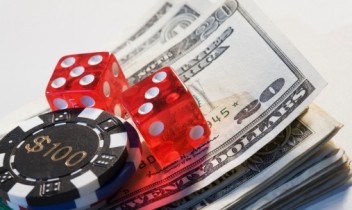 Ограбить казино не так-то просто. Система безопасности игорных заведений работает на высшем уровне и все попытки грабителей обычно пресекаются в корне. Но были все-таки случаи, когда мошенникам удавалось осуществить свой зловещий план. Давайте рассмотрим 10 самых забавных из них.В 2011 г. троица пенсионеров решила попытать свое счастье и ограбить казино. Они смогли открыть окно в комнату с деньгами и пробраться внутрь. Притом интересно то, что работники казино не сразу заприметили злоумышленников, а увидели их только тогда, когда те начали забирать деньги. Выстрелив в пах менеджеру казино, старики скрылись с деньгами. Но им не повезло – водитель, который ждал в машине, был посетителем этого казино. Его опознали, и грабители были пойманы. Каждый получил по 15 лет тюрьмы.Самым глупым ограблением можно считать случай, произошедший в начале 2000 г. в казино Bellagio. Мужчина в мотоциклетном шлеме забежал в помещение казино и, угрожая оружием, забрал фишки разного номинала на сумму полтора миллиона долларов. Через несколько дней он вернулся в казино, чтобы обналичить эти фишки и тогда же был пойман.В 1994 г. несколько злоумышленников разработали электронное устройство, которое внешне напоминало мобильный телефон, а на самом деле было способно рассчитать скорость вращения рулетки и спрогнозировать траекторию полета шарика. Таким образом, они выиграли в лондонском казино Ritz 1,2 миллиона долларов. Позже они были пойманы, но их вина не была доказана. Поэтому наказание мошенников ограничилось только запретом посещать казино.В 2013 г. мужчина обчистил Crown Casino на 33 млн. долларов, взломав его систему видеонаблюдения. Он пришел в казино и сел играть за VIP столик, где делались большие ставки. В то же время, его сообщник через видеокамеры казино видел карты всех игроков и передавал эту информацию игроку через микронаушник. Так мошенники обманным путем выиграли солидную сумму. Но через несколько недель они были пойманы.Одно из самых громких ограблений казино произошло в 1993 г. Тогда пара злоумышленников Роберт Солис и Хизер Толчиф угнала фургон, который доставлял в казино наличные деньги. Таким образом 2,5 миллиона долларов были похищены у казино Circus, даже не попав в его стены. Интересно то, что спустя 10 лет Толчиф была поймана и оказалось, что Солис не дал ей ни гроша из украденной суммы.В 1992 г. кассир казино Sturdust вышел на обед, прихватив с собой в сумке пол миллиона долларов. Больше его никто не видел.В казино Desert Diamond обычный служащий смог узнать шифр от игровых автоматов. Он через подставных лиц смог выиграть 650 тыс. долларов за несколько лет. В итоге был пойман с поличным, когда вводил шифр.Самое быстрое ограбление произошло в казино Hilton в 2008 г. Тогда двое вооруженных грабителей в мотоциклетных шлемах ворвались в казино и за 45 секунд собрали с игорных столов около 500 тыс. долларов, после чего скрылись с места преступления.В 2006 г. была арестована кассир казино Riverbend Palace. Она выносила понемногу деньги из кассы в мусорных пакетах во время уборки. Так ей удалось украсть 50 тыс. долларов.Преступник украл в казино в Атлантик-Сити 20 тыс. долларов, угрожая игрушечным пистолетом.Так что, как показывает практика, если вы хотите получить от казино деньги и не пожертвовать своей свободой, лучше выиграйте их честным путем.